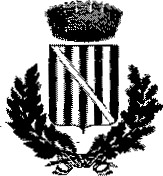 COMUNE Dl MIRABELLA IMBACCARICittà Metropolitana di CataniaCodice Fiscale 82001750874 - Partita IVA 01110350871REGISTRO DEI PROVVEDIMENTI SINDACALINO 12 DEL 30/6/2020OGGETTO: Nomina del Responsabile esterno dei Servizi di Prevenzione e di Protezione (RSPP) della salute sui luoghi di lavoro ai sensi del D. Lgs. 81/2008 e ss.mm.ii. e per la revisione del Documento di Valutazione dei Rischi (DVR) all'interno di tutti gli immobili comunali.IL SINDACOPREMESSO:che il D. Lgs. 9 aprile 2008, n. 81 "Attuazione dell'art. 1 della legge 3 agosto 2007, n. 123, in materia di tutela della salute e della sicurezza nei luoghi di lavoro", al Capo III impartisce disposizioni circa la gestione della prevenzione nei luoghi di lavoro con particolare riferimento alla valutazione dei rischi, alle misure generali di tutela di miglioramento della sicurezza e della salute sui luoghi di lavoro, alla formazione dei lavoratori ed in particolare:-gli artt. 17, 18 e 19 prevedono, tra gli adempimenti in capo al datore di lavoro, quelli relativi alla stesura ed all'aggiornamento del Documento di Valutazione dei Rischi (DVR) al fine di prevenire e/o di limitare il rischio di infortunio sui luoghi di lavoro; 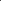 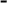 - l'art. 31 prevede che datore di lavoro nomini un Responsabile del Servizio di Prevenzione e Protezione (RSPP), prioritariamente, all'interno della azienda o della unità produttiva, in assenza di detta figura, incarichi persone o servizi esterni costituiti anche presso le associazioni dei datori di lavoro o presso gli organismi paritetici; DATO ATTO:che con Determinazione del Responsabile dell'Area IIIA n. 76 del 05/05/2020 sono stati affidati, mediante trattativa diretta sul MePa alla società PROMOTERGROUP SPA, con sede in legale a Roma, C.F./Part. IVA 13178771005, i servizi di redazione del nuovo Documento di Valutazione Rischi (DVR), di Responsabile dei Servizi di Prevenzione e di Protezione (RSPP) e di sorveglianza Sanitaria ai sensi del D. Lgs. 81/2008, per il periodo di validità contrattuale di mesi 12, rinnovabili;che la società PROMOTERGROUP SPA, con nota prot. n. 5473 del 26/06/2020 ha individuato per l'espletamento delle funzioni di Responsabile del Servizio di Prevenzione e Protezione (RSPP) il Geom. NICASTRO Giombattista nato a OMISSIS il OMISSIS - C. F. OMISSIS, in possesso dei requisiti di cui all'art. 32 del D. Lgs. 81/2008, facente parte del proprio organico come dipendente; RITENUTO di dover provvedere in merito:VISTI:• il D. Lgs. 81/2008 e ss. mm. ii;• il D. Lgs. 50/2016 e ss.mm.ii.;  il D. Lgs 18 agosto 2000, 110267; 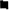  il vigente Ordinamento Amministrativo degli Enti Locali della Regione Siciliana;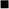 DETERMINANOMINARE il Geom. NICASTRO Giombattista nato a OMISSIS il OMISSIS - C. OMISSIS, dipendente della società PROMOTERGROUP Spa, per lo svolgimento dei compiti di Responsabile dei Servizi di Prevenzione e Protezione (RSPP) previsti dall'art. 33 del D. Lgs. 81/2008 e per la redazione del nuovo Documento di Valutazione dei Rischi (DVR), ai sensi degli artt. 17, 28 e 29 del medesimo Decreto, per mesi 12 (dodici) a decorrere dalla data del presente provvedimento di nomina;CHE il professionista si obbliga alla sottoscrizione dell'allegato disciplinare che regolamenta le condizioni di svolgimento dell'incarico;TRASMETTERE copia del presente Provvedimento al professionista incaricato ed al Responsabile dell'Area per i provvedimenti di competenza, ivi compresa la sottoscrizione del disciplinare d'incarico in nome e per conto dell'Ente;DARE ATTO, infine, che il presente atto è rilevante ai fini dell'amministrazione trasparente di cui al D. Lgs. n. 33/2013, sezione "provvedimenti"- voce "provvedimenti organi indirizzo politico".Dalla Residenza Municipale, 30/06/2020IL SINDACOF.to Giovanni FERRO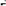 PUBBLICAZIONELa presente determinazione sarà affissa all'Albo Pretorio per 15 gg. consecutivi dal 01/7/2020 al 16/7/2020 – albo 705